Ｎシート　３　　暮らしにくさのチェックシート【 聴覚・視覚 】　　　　　　氏名　　　　　　　　　　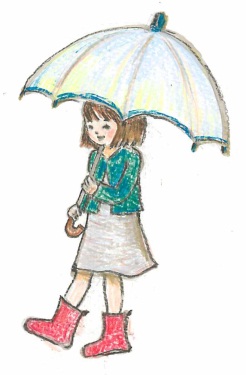 次の事柄のうち、当てはまるものにチェックしてください。【聴覚障がい】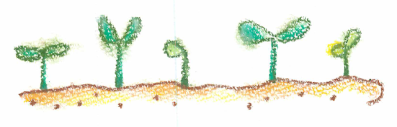 【視覚障がい】聴　　　　　　　　　　　　　　　　　　　　覚聴　力補聴器なし右（　　　　）デシベル補聴器あり右（　　　　）デシベル聴　　　　　　　　　　　　　　　　　　　　覚聴　力補聴器なし左（　　　　）デシベル補聴器あり左（　　　　）デシベル聴　　　　　　　　　　　　　　　　　　　　覚聴　力□補聴器　　　□人工内耳　　　□その他（　　　　　　　　　　　　　　　　　　）□補聴器　　　□人工内耳　　　□その他（　　　　　　　　　　　　　　　　　　）□補聴器　　　□人工内耳　　　□その他（　　　　　　　　　　　　　　　　　　）□補聴器　　　□人工内耳　　　□その他（　　　　　　　　　　　　　　　　　　）聴　　　　　　　　　　　　　　　　　　　　覚補聴器（人工内耳）を使用すれば、日常生活にほとんど支障がない補聴器（人工内耳）を使用すれば、日常生活にほとんど支障がない補聴器（人工内耳）を使用すれば、日常生活にほとんど支障がない補聴器（人工内耳）を使用すれば、日常生活にほとんど支障がない補聴器（人工内耳）を使用すれば、日常生活にほとんど支障がない聴　　　　　　　　　　　　　　　　　　　　覚補聴器（人工内耳）を使用すれば、普通の会話をなんとか聞き取ることができる補聴器（人工内耳）を使用すれば、普通の会話をなんとか聞き取ることができる補聴器（人工内耳）を使用すれば、普通の会話をなんとか聞き取ることができる補聴器（人工内耳）を使用すれば、普通の会話をなんとか聞き取ることができる補聴器（人工内耳）を使用すれば、普通の会話をなんとか聞き取ることができる聴　　　　　　　　　　　　　　　　　　　　覚補聴器（人工内耳）を使用すれば、大きな音は聞き取ることができるが会話は聞き取れない補聴器（人工内耳）を使用すれば、大きな音は聞き取ることができるが会話は聞き取れない補聴器（人工内耳）を使用すれば、大きな音は聞き取ることができるが会話は聞き取れない補聴器（人工内耳）を使用すれば、大きな音は聞き取ることができるが会話は聞き取れない補聴器（人工内耳）を使用すれば、大きな音は聞き取ることができるが会話は聞き取れない聴　　　　　　　　　　　　　　　　　　　　覚補聴器を使用しても、大きな音が聞き取りにくい補聴器を使用しても、大きな音が聞き取りにくい補聴器を使用しても、大きな音が聞き取りにくい補聴器を使用しても、大きな音が聞き取りにくい補聴器を使用しても、大きな音が聞き取りにくい聴　　　　　　　　　　　　　　　　　　　　覚聞こえているか、聞こえていないかわからない聞こえているか、聞こえていないかわからない聞こえているか、聞こえていないかわからない聞こえているか、聞こえていないかわからない聞こえているか、聞こえていないかわからない聴　　　　　　　　　　　　　　　　　　　　覚補聴器は持っているが、付けていない（つけたがらない）補聴器は持っているが、付けていない（つけたがらない）補聴器は持っているが、付けていない（つけたがらない）補聴器は持っているが、付けていない（つけたがらない）補聴器は持っているが、付けていない（つけたがらない）聴　　　　　　　　　　　　　　　　　　　　覚補聴器をもっていない、大きな音は聞こえているようだが音への反応は悪い補聴器をもっていない、大きな音は聞こえているようだが音への反応は悪い補聴器をもっていない、大きな音は聞こえているようだが音への反応は悪い補聴器をもっていない、大きな音は聞こえているようだが音への反応は悪い補聴器をもっていない、大きな音は聞こえているようだが音への反応は悪い視覚視　力右（　　　　　　）　　矯正（　　　　　　）□ 眼鏡　　　□ コンタクトレンズ□ その他（　　　　　　　　　　　）視覚視　力左（　　　　　　）　　矯正（　　　　　　）□ 眼鏡　　　□ コンタクトレンズ□ その他（　　　　　　　　　　　）視覚5m離れたところから人の顔が見える5m離れたところから人の顔が見える5m離れたところから人の顔が見える視覚メガネやルーペを使えば文字の読み書きができるメガネやルーペを使えば文字の読み書きができるメガネやルーペを使えば文字の読み書きができる視覚極端に目を近づけて、物を見る極端に目を近づけて、物を見る極端に目を近づけて、物を見る視覚不自然に顔を動かして、物を見る不自然に顔を動かして、物を見る不自然に顔を動かして、物を見る視覚歩く先を足でさぐりながら歩く歩く先を足でさぐりながら歩く歩く先を足でさぐりながら歩く視覚周辺のものに気づかずにぶつかったり、つまづいたりする周辺のものに気づかずにぶつかったり、つまづいたりする周辺のものに気づかずにぶつかったり、つまづいたりする視覚明るいところでは、まぶしがる明るいところでは、まぶしがる明るいところでは、まぶしがる視覚見えてはいないが、光に対する反応はある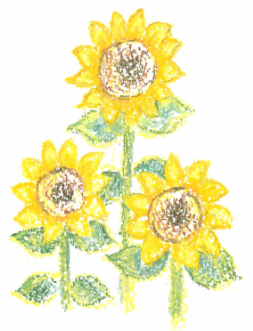 見えてはいないが、光に対する反応はある見えてはいないが、光に対する反応はある視覚暗いところでは、見えない暗いところでは、見えない暗いところでは、見えない視覚□ 学校では拡大教科書を使用する□ 学校では拡大教科書を使用する□ 学校では拡大教科書を使用する